Vista channelkids.comPara más material gratis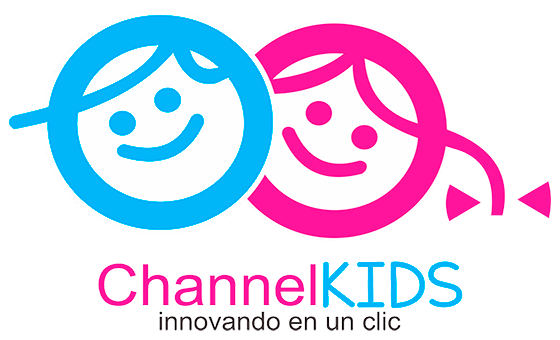 MATERIAEspañolGRADO5°SEMANA15ACTIVIDADESACTIVIDADESACTIVIDADESACTIVIDADESACTIVIDADESACTIVIDADESLo que conocen los alumnos. Página 65.Preguntar a los alumnos: ¿qué estaciones de radio escuchan? ¿qué programación o boletines transmiten?Hacer una reflexión de lo que es un boletín informativo y comentar al respecto.Temas de interés para mi comunidad. Página 65.Comentar acerca de cuáles temas sería conveniente para elaborar un boletín informativo. Hacer un listado y después elegir un tema. Proponer fuentes de información en las que se pueda encontrar información respecto al tema elegido.Acordar que el boletín se hará por equipos.Conozcamos de boletines. Página 65.Platicar en grupo las características y propósitos de un boletín informativo.Modelos de boletín. Página 66 a la 68.Leer los dos boletines que se muestran sobre Salud y bienestar y El universo del movimiento.Comentar acerca del contenido de ambos textos y contestando las preguntas: ¿cuál es el tema?, ¿qué secciones tiene?, ¿a qué público se dirigen?, etc.En equipos reunir boletines diversos y analizarlos.Hacer un concentrado del análisis en un cuadro como el que se muestra en el libro. Página 69.Lo que conocen los alumnos. Página 65.Preguntar a los alumnos: ¿qué estaciones de radio escuchan? ¿qué programación o boletines transmiten?Hacer una reflexión de lo que es un boletín informativo y comentar al respecto.Temas de interés para mi comunidad. Página 65.Comentar acerca de cuáles temas sería conveniente para elaborar un boletín informativo. Hacer un listado y después elegir un tema. Proponer fuentes de información en las que se pueda encontrar información respecto al tema elegido.Acordar que el boletín se hará por equipos.Conozcamos de boletines. Página 65.Platicar en grupo las características y propósitos de un boletín informativo.Modelos de boletín. Página 66 a la 68.Leer los dos boletines que se muestran sobre Salud y bienestar y El universo del movimiento.Comentar acerca del contenido de ambos textos y contestando las preguntas: ¿cuál es el tema?, ¿qué secciones tiene?, ¿a qué público se dirigen?, etc.En equipos reunir boletines diversos y analizarlos.Hacer un concentrado del análisis en un cuadro como el que se muestra en el libro. Página 69.Lo que conocen los alumnos. Página 65.Preguntar a los alumnos: ¿qué estaciones de radio escuchan? ¿qué programación o boletines transmiten?Hacer una reflexión de lo que es un boletín informativo y comentar al respecto.Temas de interés para mi comunidad. Página 65.Comentar acerca de cuáles temas sería conveniente para elaborar un boletín informativo. Hacer un listado y después elegir un tema. Proponer fuentes de información en las que se pueda encontrar información respecto al tema elegido.Acordar que el boletín se hará por equipos.Conozcamos de boletines. Página 65.Platicar en grupo las características y propósitos de un boletín informativo.Modelos de boletín. Página 66 a la 68.Leer los dos boletines que se muestran sobre Salud y bienestar y El universo del movimiento.Comentar acerca del contenido de ambos textos y contestando las preguntas: ¿cuál es el tema?, ¿qué secciones tiene?, ¿a qué público se dirigen?, etc.En equipos reunir boletines diversos y analizarlos.Hacer un concentrado del análisis en un cuadro como el que se muestra en el libro. Página 69.Lo que conocen los alumnos. Página 65.Preguntar a los alumnos: ¿qué estaciones de radio escuchan? ¿qué programación o boletines transmiten?Hacer una reflexión de lo que es un boletín informativo y comentar al respecto.Temas de interés para mi comunidad. Página 65.Comentar acerca de cuáles temas sería conveniente para elaborar un boletín informativo. Hacer un listado y después elegir un tema. Proponer fuentes de información en las que se pueda encontrar información respecto al tema elegido.Acordar que el boletín se hará por equipos.Conozcamos de boletines. Página 65.Platicar en grupo las características y propósitos de un boletín informativo.Modelos de boletín. Página 66 a la 68.Leer los dos boletines que se muestran sobre Salud y bienestar y El universo del movimiento.Comentar acerca del contenido de ambos textos y contestando las preguntas: ¿cuál es el tema?, ¿qué secciones tiene?, ¿a qué público se dirigen?, etc.En equipos reunir boletines diversos y analizarlos.Hacer un concentrado del análisis en un cuadro como el que se muestra en el libro. Página 69.Lo que conocen los alumnos. Página 65.Preguntar a los alumnos: ¿qué estaciones de radio escuchan? ¿qué programación o boletines transmiten?Hacer una reflexión de lo que es un boletín informativo y comentar al respecto.Temas de interés para mi comunidad. Página 65.Comentar acerca de cuáles temas sería conveniente para elaborar un boletín informativo. Hacer un listado y después elegir un tema. Proponer fuentes de información en las que se pueda encontrar información respecto al tema elegido.Acordar que el boletín se hará por equipos.Conozcamos de boletines. Página 65.Platicar en grupo las características y propósitos de un boletín informativo.Modelos de boletín. Página 66 a la 68.Leer los dos boletines que se muestran sobre Salud y bienestar y El universo del movimiento.Comentar acerca del contenido de ambos textos y contestando las preguntas: ¿cuál es el tema?, ¿qué secciones tiene?, ¿a qué público se dirigen?, etc.En equipos reunir boletines diversos y analizarlos.Hacer un concentrado del análisis en un cuadro como el que se muestra en el libro. Página 69.Lo que conocen los alumnos. Página 65.Preguntar a los alumnos: ¿qué estaciones de radio escuchan? ¿qué programación o boletines transmiten?Hacer una reflexión de lo que es un boletín informativo y comentar al respecto.Temas de interés para mi comunidad. Página 65.Comentar acerca de cuáles temas sería conveniente para elaborar un boletín informativo. Hacer un listado y después elegir un tema. Proponer fuentes de información en las que se pueda encontrar información respecto al tema elegido.Acordar que el boletín se hará por equipos.Conozcamos de boletines. Página 65.Platicar en grupo las características y propósitos de un boletín informativo.Modelos de boletín. Página 66 a la 68.Leer los dos boletines que se muestran sobre Salud y bienestar y El universo del movimiento.Comentar acerca del contenido de ambos textos y contestando las preguntas: ¿cuál es el tema?, ¿qué secciones tiene?, ¿a qué público se dirigen?, etc.En equipos reunir boletines diversos y analizarlos.Hacer un concentrado del análisis en un cuadro como el que se muestra en el libro. Página 69.MATERIAMatemáticasGRADO5°SEMANA15ACTIVIDADESACTIVIDADESACTIVIDADESACTIVIDADESACTIVIDADESACTIVIDADESReproducción de figuras usando una cuadrícula en diferentes posiciones como sistema de referencia.Dar una cuadrícula al alumnos como la siguiente, para que reproduzca la imagen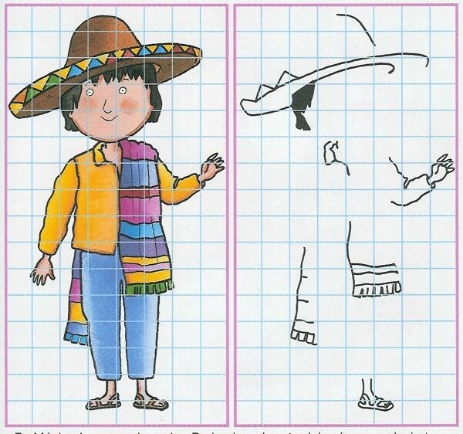 Observar qué procedimientos realiza cada alumno y al finalizar el trabajo, debe explicar a sus compañeros el procedimiento a seguir. Resolver el desafío #29 de manera individual, donde los alumnos diseñarán un sistema de referencia para reproducir figuras hechas en una retícula.Consultar el siguiente enlace para ver más ejercicios de dibujos en cuadrícula. http://es.scribd.com/doc/52252108/Dibujos-en-CuadriculaDejar que los alumnos hagan en una cuadrícula todas figuras posibles usando solo 7 cuadros de la cuadrícula. Deben acomodarlos en diversas posiciones y formas. Resolver el desafío #30 de manera individual para que determinen puntos de referencia al tener que reproducir figuras en una retícula.Verificar resultados de manera grupal. Pueden pasar algunos alumnos a mostrar sus dibujos.Construcción y uso de una fórmula para calcular el área de paralelogramos (rombo y romboide).Dibujar un romboide en el pizarrón y recordar a los alumnos cómo se puede sacar el área si la figura la dividimos en dos triángulos. Sumar las dos áreas para hacer referencia al área total. Preguntar a los alumnos si existe una forma de obtener el área de toda la figura sin fraccionarla. Dejar que emitan su juicio e incluso habrá alumnos que ya se sepan la fórmula para obtenerla.Resolver el desafío #31, donde los alumnos a partir de la transformación de figuras, deduzcan que el área del romboide se calcula multiplicando la medida de la base por la medida de la altura.Mostrar al grupo la siguiente figura en cuadrícula para calcular el área que ocupa en ella: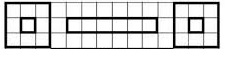 Calcular más áreas en cuadrícula en el libro desafíos.Ahora se trabajará con la fórmula del rombo, destacando las medidas de su diagonal mayor y la menor.Resolver el desafío #32 en parejas, donde los alumnos deduzcan que el área del rombo se calcula multiplicando la medida de la diagonal mayor por la medida de la diagonal menor entre dos.Reproducción de figuras usando una cuadrícula en diferentes posiciones como sistema de referencia.Dar una cuadrícula al alumnos como la siguiente, para que reproduzca la imagenObservar qué procedimientos realiza cada alumno y al finalizar el trabajo, debe explicar a sus compañeros el procedimiento a seguir. Resolver el desafío #29 de manera individual, donde los alumnos diseñarán un sistema de referencia para reproducir figuras hechas en una retícula.Consultar el siguiente enlace para ver más ejercicios de dibujos en cuadrícula. http://es.scribd.com/doc/52252108/Dibujos-en-CuadriculaDejar que los alumnos hagan en una cuadrícula todas figuras posibles usando solo 7 cuadros de la cuadrícula. Deben acomodarlos en diversas posiciones y formas. Resolver el desafío #30 de manera individual para que determinen puntos de referencia al tener que reproducir figuras en una retícula.Verificar resultados de manera grupal. Pueden pasar algunos alumnos a mostrar sus dibujos.Construcción y uso de una fórmula para calcular el área de paralelogramos (rombo y romboide).Dibujar un romboide en el pizarrón y recordar a los alumnos cómo se puede sacar el área si la figura la dividimos en dos triángulos. Sumar las dos áreas para hacer referencia al área total. Preguntar a los alumnos si existe una forma de obtener el área de toda la figura sin fraccionarla. Dejar que emitan su juicio e incluso habrá alumnos que ya se sepan la fórmula para obtenerla.Resolver el desafío #31, donde los alumnos a partir de la transformación de figuras, deduzcan que el área del romboide se calcula multiplicando la medida de la base por la medida de la altura.Mostrar al grupo la siguiente figura en cuadrícula para calcular el área que ocupa en ella:Calcular más áreas en cuadrícula en el libro desafíos.Ahora se trabajará con la fórmula del rombo, destacando las medidas de su diagonal mayor y la menor.Resolver el desafío #32 en parejas, donde los alumnos deduzcan que el área del rombo se calcula multiplicando la medida de la diagonal mayor por la medida de la diagonal menor entre dos.Reproducción de figuras usando una cuadrícula en diferentes posiciones como sistema de referencia.Dar una cuadrícula al alumnos como la siguiente, para que reproduzca la imagenObservar qué procedimientos realiza cada alumno y al finalizar el trabajo, debe explicar a sus compañeros el procedimiento a seguir. Resolver el desafío #29 de manera individual, donde los alumnos diseñarán un sistema de referencia para reproducir figuras hechas en una retícula.Consultar el siguiente enlace para ver más ejercicios de dibujos en cuadrícula. http://es.scribd.com/doc/52252108/Dibujos-en-CuadriculaDejar que los alumnos hagan en una cuadrícula todas figuras posibles usando solo 7 cuadros de la cuadrícula. Deben acomodarlos en diversas posiciones y formas. Resolver el desafío #30 de manera individual para que determinen puntos de referencia al tener que reproducir figuras en una retícula.Verificar resultados de manera grupal. Pueden pasar algunos alumnos a mostrar sus dibujos.Construcción y uso de una fórmula para calcular el área de paralelogramos (rombo y romboide).Dibujar un romboide en el pizarrón y recordar a los alumnos cómo se puede sacar el área si la figura la dividimos en dos triángulos. Sumar las dos áreas para hacer referencia al área total. Preguntar a los alumnos si existe una forma de obtener el área de toda la figura sin fraccionarla. Dejar que emitan su juicio e incluso habrá alumnos que ya se sepan la fórmula para obtenerla.Resolver el desafío #31, donde los alumnos a partir de la transformación de figuras, deduzcan que el área del romboide se calcula multiplicando la medida de la base por la medida de la altura.Mostrar al grupo la siguiente figura en cuadrícula para calcular el área que ocupa en ella:Calcular más áreas en cuadrícula en el libro desafíos.Ahora se trabajará con la fórmula del rombo, destacando las medidas de su diagonal mayor y la menor.Resolver el desafío #32 en parejas, donde los alumnos deduzcan que el área del rombo se calcula multiplicando la medida de la diagonal mayor por la medida de la diagonal menor entre dos.Reproducción de figuras usando una cuadrícula en diferentes posiciones como sistema de referencia.Dar una cuadrícula al alumnos como la siguiente, para que reproduzca la imagenObservar qué procedimientos realiza cada alumno y al finalizar el trabajo, debe explicar a sus compañeros el procedimiento a seguir. Resolver el desafío #29 de manera individual, donde los alumnos diseñarán un sistema de referencia para reproducir figuras hechas en una retícula.Consultar el siguiente enlace para ver más ejercicios de dibujos en cuadrícula. http://es.scribd.com/doc/52252108/Dibujos-en-CuadriculaDejar que los alumnos hagan en una cuadrícula todas figuras posibles usando solo 7 cuadros de la cuadrícula. Deben acomodarlos en diversas posiciones y formas. Resolver el desafío #30 de manera individual para que determinen puntos de referencia al tener que reproducir figuras en una retícula.Verificar resultados de manera grupal. Pueden pasar algunos alumnos a mostrar sus dibujos.Construcción y uso de una fórmula para calcular el área de paralelogramos (rombo y romboide).Dibujar un romboide en el pizarrón y recordar a los alumnos cómo se puede sacar el área si la figura la dividimos en dos triángulos. Sumar las dos áreas para hacer referencia al área total. Preguntar a los alumnos si existe una forma de obtener el área de toda la figura sin fraccionarla. Dejar que emitan su juicio e incluso habrá alumnos que ya se sepan la fórmula para obtenerla.Resolver el desafío #31, donde los alumnos a partir de la transformación de figuras, deduzcan que el área del romboide se calcula multiplicando la medida de la base por la medida de la altura.Mostrar al grupo la siguiente figura en cuadrícula para calcular el área que ocupa en ella:Calcular más áreas en cuadrícula en el libro desafíos.Ahora se trabajará con la fórmula del rombo, destacando las medidas de su diagonal mayor y la menor.Resolver el desafío #32 en parejas, donde los alumnos deduzcan que el área del rombo se calcula multiplicando la medida de la diagonal mayor por la medida de la diagonal menor entre dos.Reproducción de figuras usando una cuadrícula en diferentes posiciones como sistema de referencia.Dar una cuadrícula al alumnos como la siguiente, para que reproduzca la imagenObservar qué procedimientos realiza cada alumno y al finalizar el trabajo, debe explicar a sus compañeros el procedimiento a seguir. Resolver el desafío #29 de manera individual, donde los alumnos diseñarán un sistema de referencia para reproducir figuras hechas en una retícula.Consultar el siguiente enlace para ver más ejercicios de dibujos en cuadrícula. http://es.scribd.com/doc/52252108/Dibujos-en-CuadriculaDejar que los alumnos hagan en una cuadrícula todas figuras posibles usando solo 7 cuadros de la cuadrícula. Deben acomodarlos en diversas posiciones y formas. Resolver el desafío #30 de manera individual para que determinen puntos de referencia al tener que reproducir figuras en una retícula.Verificar resultados de manera grupal. Pueden pasar algunos alumnos a mostrar sus dibujos.Construcción y uso de una fórmula para calcular el área de paralelogramos (rombo y romboide).Dibujar un romboide en el pizarrón y recordar a los alumnos cómo se puede sacar el área si la figura la dividimos en dos triángulos. Sumar las dos áreas para hacer referencia al área total. Preguntar a los alumnos si existe una forma de obtener el área de toda la figura sin fraccionarla. Dejar que emitan su juicio e incluso habrá alumnos que ya se sepan la fórmula para obtenerla.Resolver el desafío #31, donde los alumnos a partir de la transformación de figuras, deduzcan que el área del romboide se calcula multiplicando la medida de la base por la medida de la altura.Mostrar al grupo la siguiente figura en cuadrícula para calcular el área que ocupa en ella:Calcular más áreas en cuadrícula en el libro desafíos.Ahora se trabajará con la fórmula del rombo, destacando las medidas de su diagonal mayor y la menor.Resolver el desafío #32 en parejas, donde los alumnos deduzcan que el área del rombo se calcula multiplicando la medida de la diagonal mayor por la medida de la diagonal menor entre dos.Reproducción de figuras usando una cuadrícula en diferentes posiciones como sistema de referencia.Dar una cuadrícula al alumnos como la siguiente, para que reproduzca la imagenObservar qué procedimientos realiza cada alumno y al finalizar el trabajo, debe explicar a sus compañeros el procedimiento a seguir. Resolver el desafío #29 de manera individual, donde los alumnos diseñarán un sistema de referencia para reproducir figuras hechas en una retícula.Consultar el siguiente enlace para ver más ejercicios de dibujos en cuadrícula. http://es.scribd.com/doc/52252108/Dibujos-en-CuadriculaDejar que los alumnos hagan en una cuadrícula todas figuras posibles usando solo 7 cuadros de la cuadrícula. Deben acomodarlos en diversas posiciones y formas. Resolver el desafío #30 de manera individual para que determinen puntos de referencia al tener que reproducir figuras en una retícula.Verificar resultados de manera grupal. Pueden pasar algunos alumnos a mostrar sus dibujos.Construcción y uso de una fórmula para calcular el área de paralelogramos (rombo y romboide).Dibujar un romboide en el pizarrón y recordar a los alumnos cómo se puede sacar el área si la figura la dividimos en dos triángulos. Sumar las dos áreas para hacer referencia al área total. Preguntar a los alumnos si existe una forma de obtener el área de toda la figura sin fraccionarla. Dejar que emitan su juicio e incluso habrá alumnos que ya se sepan la fórmula para obtenerla.Resolver el desafío #31, donde los alumnos a partir de la transformación de figuras, deduzcan que el área del romboide se calcula multiplicando la medida de la base por la medida de la altura.Mostrar al grupo la siguiente figura en cuadrícula para calcular el área que ocupa en ella:Calcular más áreas en cuadrícula en el libro desafíos.Ahora se trabajará con la fórmula del rombo, destacando las medidas de su diagonal mayor y la menor.Resolver el desafío #32 en parejas, donde los alumnos deduzcan que el área del rombo se calcula multiplicando la medida de la diagonal mayor por la medida de la diagonal menor entre dos.MATERIACiencias NaturalesGRADO5°SEMANA15ACTIVIDADESACTIVIDADESACTIVIDADESACTIVIDADESACTIVIDADESACTIVIDADESLo que conocen los alumnos. Preguntar a los alumnos ¿qué es endémico? Platicar con ellos acerca de varias especies que México tiene y que solo existen en cierto lugar del país. Mostrar el siguiente enlace sobre animales y plantas endémicas.http://www.youtube.com/watch?v=eqvaUDf1EeA ¿Qué desapareció? Pág. 70Después de leer la lectura de las páginas 69 y 70 en equipo, con ayuda de Internet, libros, revistas y periódicos, buscar información sobre las especies de plantas, animales y hongos que existieron en otra época en el lugar donde viven y que ya no se encuentren. Identificar la razón por la que esto ha sucedido. Compartir los resultados con el grupo y proponer algunas acciones que puedan ayudar a preservar el medio.Con las conclusiones obtenidas realizar una campaña para difundir la importancia de la conservación de la diversidad biológica. Hacer carteles para apoyar la campañaProponer debates informando acerca de las causas y consecuencias de la disminución de la diversidad biológica con la intención de deducir lo que podría suceder en el futuro, considerando las condiciones actuales de aprovechamiento y consumo.Orientar a los alumnos para que investiguen las causas y consecuencias de la contaminación del agua y reflexionen sobre los efectos en el resto de los componentes del ecosistema.La importancia del cuidado del ambiente. Pág. 71Formar equipos para trabajar, basándose en la imagen de la página 71, crear diversas pirámides alimentarias del océano o de la tierra. Para ello, primero tienen que investigar el tipo de organismos que viven en las regiones que elijan, y después reflexionar sobre cuestiones como las que siguen y otras que planteen por cuenta propia.¿Qué sucede en el océano cuando mueren grandes cantidades de organismos que integran la base de la pirámide? ¿Qué pasaría si por la contaminación desapareciera alguna de las especies que ocupan otro de los niveles? ¿Qué ocurriría si se extinguiera algún ser vivo del nivel más alto? Partir de situaciones problemáticas locales relacionadas con la biodiversidad y la contaminación del agua para que los estudiantes discutan y propongan medidas de cuidado que puedan llevar a cabo de manera personal.Lo que conocen los alumnos. Preguntar a los alumnos ¿qué es endémico? Platicar con ellos acerca de varias especies que México tiene y que solo existen en cierto lugar del país. Mostrar el siguiente enlace sobre animales y plantas endémicas.http://www.youtube.com/watch?v=eqvaUDf1EeA ¿Qué desapareció? Pág. 70Después de leer la lectura de las páginas 69 y 70 en equipo, con ayuda de Internet, libros, revistas y periódicos, buscar información sobre las especies de plantas, animales y hongos que existieron en otra época en el lugar donde viven y que ya no se encuentren. Identificar la razón por la que esto ha sucedido. Compartir los resultados con el grupo y proponer algunas acciones que puedan ayudar a preservar el medio.Con las conclusiones obtenidas realizar una campaña para difundir la importancia de la conservación de la diversidad biológica. Hacer carteles para apoyar la campañaProponer debates informando acerca de las causas y consecuencias de la disminución de la diversidad biológica con la intención de deducir lo que podría suceder en el futuro, considerando las condiciones actuales de aprovechamiento y consumo.Orientar a los alumnos para que investiguen las causas y consecuencias de la contaminación del agua y reflexionen sobre los efectos en el resto de los componentes del ecosistema.La importancia del cuidado del ambiente. Pág. 71Formar equipos para trabajar, basándose en la imagen de la página 71, crear diversas pirámides alimentarias del océano o de la tierra. Para ello, primero tienen que investigar el tipo de organismos que viven en las regiones que elijan, y después reflexionar sobre cuestiones como las que siguen y otras que planteen por cuenta propia.¿Qué sucede en el océano cuando mueren grandes cantidades de organismos que integran la base de la pirámide? ¿Qué pasaría si por la contaminación desapareciera alguna de las especies que ocupan otro de los niveles? ¿Qué ocurriría si se extinguiera algún ser vivo del nivel más alto? Partir de situaciones problemáticas locales relacionadas con la biodiversidad y la contaminación del agua para que los estudiantes discutan y propongan medidas de cuidado que puedan llevar a cabo de manera personal.Lo que conocen los alumnos. Preguntar a los alumnos ¿qué es endémico? Platicar con ellos acerca de varias especies que México tiene y que solo existen en cierto lugar del país. Mostrar el siguiente enlace sobre animales y plantas endémicas.http://www.youtube.com/watch?v=eqvaUDf1EeA ¿Qué desapareció? Pág. 70Después de leer la lectura de las páginas 69 y 70 en equipo, con ayuda de Internet, libros, revistas y periódicos, buscar información sobre las especies de plantas, animales y hongos que existieron en otra época en el lugar donde viven y que ya no se encuentren. Identificar la razón por la que esto ha sucedido. Compartir los resultados con el grupo y proponer algunas acciones que puedan ayudar a preservar el medio.Con las conclusiones obtenidas realizar una campaña para difundir la importancia de la conservación de la diversidad biológica. Hacer carteles para apoyar la campañaProponer debates informando acerca de las causas y consecuencias de la disminución de la diversidad biológica con la intención de deducir lo que podría suceder en el futuro, considerando las condiciones actuales de aprovechamiento y consumo.Orientar a los alumnos para que investiguen las causas y consecuencias de la contaminación del agua y reflexionen sobre los efectos en el resto de los componentes del ecosistema.La importancia del cuidado del ambiente. Pág. 71Formar equipos para trabajar, basándose en la imagen de la página 71, crear diversas pirámides alimentarias del océano o de la tierra. Para ello, primero tienen que investigar el tipo de organismos que viven en las regiones que elijan, y después reflexionar sobre cuestiones como las que siguen y otras que planteen por cuenta propia.¿Qué sucede en el océano cuando mueren grandes cantidades de organismos que integran la base de la pirámide? ¿Qué pasaría si por la contaminación desapareciera alguna de las especies que ocupan otro de los niveles? ¿Qué ocurriría si se extinguiera algún ser vivo del nivel más alto? Partir de situaciones problemáticas locales relacionadas con la biodiversidad y la contaminación del agua para que los estudiantes discutan y propongan medidas de cuidado que puedan llevar a cabo de manera personal.Lo que conocen los alumnos. Preguntar a los alumnos ¿qué es endémico? Platicar con ellos acerca de varias especies que México tiene y que solo existen en cierto lugar del país. Mostrar el siguiente enlace sobre animales y plantas endémicas.http://www.youtube.com/watch?v=eqvaUDf1EeA ¿Qué desapareció? Pág. 70Después de leer la lectura de las páginas 69 y 70 en equipo, con ayuda de Internet, libros, revistas y periódicos, buscar información sobre las especies de plantas, animales y hongos que existieron en otra época en el lugar donde viven y que ya no se encuentren. Identificar la razón por la que esto ha sucedido. Compartir los resultados con el grupo y proponer algunas acciones que puedan ayudar a preservar el medio.Con las conclusiones obtenidas realizar una campaña para difundir la importancia de la conservación de la diversidad biológica. Hacer carteles para apoyar la campañaProponer debates informando acerca de las causas y consecuencias de la disminución de la diversidad biológica con la intención de deducir lo que podría suceder en el futuro, considerando las condiciones actuales de aprovechamiento y consumo.Orientar a los alumnos para que investiguen las causas y consecuencias de la contaminación del agua y reflexionen sobre los efectos en el resto de los componentes del ecosistema.La importancia del cuidado del ambiente. Pág. 71Formar equipos para trabajar, basándose en la imagen de la página 71, crear diversas pirámides alimentarias del océano o de la tierra. Para ello, primero tienen que investigar el tipo de organismos que viven en las regiones que elijan, y después reflexionar sobre cuestiones como las que siguen y otras que planteen por cuenta propia.¿Qué sucede en el océano cuando mueren grandes cantidades de organismos que integran la base de la pirámide? ¿Qué pasaría si por la contaminación desapareciera alguna de las especies que ocupan otro de los niveles? ¿Qué ocurriría si se extinguiera algún ser vivo del nivel más alto? Partir de situaciones problemáticas locales relacionadas con la biodiversidad y la contaminación del agua para que los estudiantes discutan y propongan medidas de cuidado que puedan llevar a cabo de manera personal.Lo que conocen los alumnos. Preguntar a los alumnos ¿qué es endémico? Platicar con ellos acerca de varias especies que México tiene y que solo existen en cierto lugar del país. Mostrar el siguiente enlace sobre animales y plantas endémicas.http://www.youtube.com/watch?v=eqvaUDf1EeA ¿Qué desapareció? Pág. 70Después de leer la lectura de las páginas 69 y 70 en equipo, con ayuda de Internet, libros, revistas y periódicos, buscar información sobre las especies de plantas, animales y hongos que existieron en otra época en el lugar donde viven y que ya no se encuentren. Identificar la razón por la que esto ha sucedido. Compartir los resultados con el grupo y proponer algunas acciones que puedan ayudar a preservar el medio.Con las conclusiones obtenidas realizar una campaña para difundir la importancia de la conservación de la diversidad biológica. Hacer carteles para apoyar la campañaProponer debates informando acerca de las causas y consecuencias de la disminución de la diversidad biológica con la intención de deducir lo que podría suceder en el futuro, considerando las condiciones actuales de aprovechamiento y consumo.Orientar a los alumnos para que investiguen las causas y consecuencias de la contaminación del agua y reflexionen sobre los efectos en el resto de los componentes del ecosistema.La importancia del cuidado del ambiente. Pág. 71Formar equipos para trabajar, basándose en la imagen de la página 71, crear diversas pirámides alimentarias del océano o de la tierra. Para ello, primero tienen que investigar el tipo de organismos que viven en las regiones que elijan, y después reflexionar sobre cuestiones como las que siguen y otras que planteen por cuenta propia.¿Qué sucede en el océano cuando mueren grandes cantidades de organismos que integran la base de la pirámide? ¿Qué pasaría si por la contaminación desapareciera alguna de las especies que ocupan otro de los niveles? ¿Qué ocurriría si se extinguiera algún ser vivo del nivel más alto? Partir de situaciones problemáticas locales relacionadas con la biodiversidad y la contaminación del agua para que los estudiantes discutan y propongan medidas de cuidado que puedan llevar a cabo de manera personal.Lo que conocen los alumnos. Preguntar a los alumnos ¿qué es endémico? Platicar con ellos acerca de varias especies que México tiene y que solo existen en cierto lugar del país. Mostrar el siguiente enlace sobre animales y plantas endémicas.http://www.youtube.com/watch?v=eqvaUDf1EeA ¿Qué desapareció? Pág. 70Después de leer la lectura de las páginas 69 y 70 en equipo, con ayuda de Internet, libros, revistas y periódicos, buscar información sobre las especies de plantas, animales y hongos que existieron en otra época en el lugar donde viven y que ya no se encuentren. Identificar la razón por la que esto ha sucedido. Compartir los resultados con el grupo y proponer algunas acciones que puedan ayudar a preservar el medio.Con las conclusiones obtenidas realizar una campaña para difundir la importancia de la conservación de la diversidad biológica. Hacer carteles para apoyar la campañaProponer debates informando acerca de las causas y consecuencias de la disminución de la diversidad biológica con la intención de deducir lo que podría suceder en el futuro, considerando las condiciones actuales de aprovechamiento y consumo.Orientar a los alumnos para que investiguen las causas y consecuencias de la contaminación del agua y reflexionen sobre los efectos en el resto de los componentes del ecosistema.La importancia del cuidado del ambiente. Pág. 71Formar equipos para trabajar, basándose en la imagen de la página 71, crear diversas pirámides alimentarias del océano o de la tierra. Para ello, primero tienen que investigar el tipo de organismos que viven en las regiones que elijan, y después reflexionar sobre cuestiones como las que siguen y otras que planteen por cuenta propia.¿Qué sucede en el océano cuando mueren grandes cantidades de organismos que integran la base de la pirámide? ¿Qué pasaría si por la contaminación desapareciera alguna de las especies que ocupan otro de los niveles? ¿Qué ocurriría si se extinguiera algún ser vivo del nivel más alto? Partir de situaciones problemáticas locales relacionadas con la biodiversidad y la contaminación del agua para que los estudiantes discutan y propongan medidas de cuidado que puedan llevar a cabo de manera personal.MATERIAGeografíaGRADO5°SEMANA15ACTIVIDADESACTIVIDADESACTIVIDADESACTIVIDADESACTIVIDADESACTIVIDADESActividad pág. 59Formar equipos y recortar los recuadros de la tabla que está en la pág. 201 (paisajes, localización, grupo climático y clima). La actividad consiste en acomodar los cuadros lo más pronto posible en el lugar que le corresponde. Apoyarse con la pág. 49 del Atlas.Leer los factores que modifican el clima: corrientes marinas, clima, cercanía a las costas, etc.Actividad. Pág. 60Organizar en equipos y localizar en el pág. 49 a la 55 del Atlas de Geografía del Mundo los siguientes lugares: Cordillera de los Andes, Península de Corea y Guayanas. Anotar los climas de cada uno en el recuadro de la página 60.Comparar su latitud, su cercanía a los lagos o mares y el tipo de relieve. Determinar el factor del clima que influye en cada uno de estos lugares.Comparar los esquemas y discutir sus diferencias.Resolver la actividad "Apliquemos lo aprendido". Pág. 60 y 61Actividad pág. 59Formar equipos y recortar los recuadros de la tabla que está en la pág. 201 (paisajes, localización, grupo climático y clima). La actividad consiste en acomodar los cuadros lo más pronto posible en el lugar que le corresponde. Apoyarse con la pág. 49 del Atlas.Leer los factores que modifican el clima: corrientes marinas, clima, cercanía a las costas, etc.Actividad. Pág. 60Organizar en equipos y localizar en el pág. 49 a la 55 del Atlas de Geografía del Mundo los siguientes lugares: Cordillera de los Andes, Península de Corea y Guayanas. Anotar los climas de cada uno en el recuadro de la página 60.Comparar su latitud, su cercanía a los lagos o mares y el tipo de relieve. Determinar el factor del clima que influye en cada uno de estos lugares.Comparar los esquemas y discutir sus diferencias.Resolver la actividad "Apliquemos lo aprendido". Pág. 60 y 61Actividad pág. 59Formar equipos y recortar los recuadros de la tabla que está en la pág. 201 (paisajes, localización, grupo climático y clima). La actividad consiste en acomodar los cuadros lo más pronto posible en el lugar que le corresponde. Apoyarse con la pág. 49 del Atlas.Leer los factores que modifican el clima: corrientes marinas, clima, cercanía a las costas, etc.Actividad. Pág. 60Organizar en equipos y localizar en el pág. 49 a la 55 del Atlas de Geografía del Mundo los siguientes lugares: Cordillera de los Andes, Península de Corea y Guayanas. Anotar los climas de cada uno en el recuadro de la página 60.Comparar su latitud, su cercanía a los lagos o mares y el tipo de relieve. Determinar el factor del clima que influye en cada uno de estos lugares.Comparar los esquemas y discutir sus diferencias.Resolver la actividad "Apliquemos lo aprendido". Pág. 60 y 61Actividad pág. 59Formar equipos y recortar los recuadros de la tabla que está en la pág. 201 (paisajes, localización, grupo climático y clima). La actividad consiste en acomodar los cuadros lo más pronto posible en el lugar que le corresponde. Apoyarse con la pág. 49 del Atlas.Leer los factores que modifican el clima: corrientes marinas, clima, cercanía a las costas, etc.Actividad. Pág. 60Organizar en equipos y localizar en el pág. 49 a la 55 del Atlas de Geografía del Mundo los siguientes lugares: Cordillera de los Andes, Península de Corea y Guayanas. Anotar los climas de cada uno en el recuadro de la página 60.Comparar su latitud, su cercanía a los lagos o mares y el tipo de relieve. Determinar el factor del clima que influye en cada uno de estos lugares.Comparar los esquemas y discutir sus diferencias.Resolver la actividad "Apliquemos lo aprendido". Pág. 60 y 61Actividad pág. 59Formar equipos y recortar los recuadros de la tabla que está en la pág. 201 (paisajes, localización, grupo climático y clima). La actividad consiste en acomodar los cuadros lo más pronto posible en el lugar que le corresponde. Apoyarse con la pág. 49 del Atlas.Leer los factores que modifican el clima: corrientes marinas, clima, cercanía a las costas, etc.Actividad. Pág. 60Organizar en equipos y localizar en el pág. 49 a la 55 del Atlas de Geografía del Mundo los siguientes lugares: Cordillera de los Andes, Península de Corea y Guayanas. Anotar los climas de cada uno en el recuadro de la página 60.Comparar su latitud, su cercanía a los lagos o mares y el tipo de relieve. Determinar el factor del clima que influye en cada uno de estos lugares.Comparar los esquemas y discutir sus diferencias.Resolver la actividad "Apliquemos lo aprendido". Pág. 60 y 61Actividad pág. 59Formar equipos y recortar los recuadros de la tabla que está en la pág. 201 (paisajes, localización, grupo climático y clima). La actividad consiste en acomodar los cuadros lo más pronto posible en el lugar que le corresponde. Apoyarse con la pág. 49 del Atlas.Leer los factores que modifican el clima: corrientes marinas, clima, cercanía a las costas, etc.Actividad. Pág. 60Organizar en equipos y localizar en el pág. 49 a la 55 del Atlas de Geografía del Mundo los siguientes lugares: Cordillera de los Andes, Península de Corea y Guayanas. Anotar los climas de cada uno en el recuadro de la página 60.Comparar su latitud, su cercanía a los lagos o mares y el tipo de relieve. Determinar el factor del clima que influye en cada uno de estos lugares.Comparar los esquemas y discutir sus diferencias.Resolver la actividad "Apliquemos lo aprendido". Pág. 60 y 61MATERIAHistoriaGRADO5°SEMANA15ACTIVIDADESACTIVIDADESACTIVIDADESACTIVIDADESACTIVIDADESACTIVIDADESLeer de manera grupal el texto de "La restauración de la República". Página 61 del libro de texto. De acuerdo con lo leído en esa página realizar un cuadro con medidas y problemas, tomados por el gobierno liberal para fortalecer la economía y la organización política.Leer los temas de "Benito Juárez y los liberales" y "Aspectos de la cultura en México". Páginas 62 a la 64 subrayando lo más importante, haciendo enseguida paráfrasis del tema. Compartir lo escrito con el grupo. Observar las imágenes sobre un retrato de familia, muerte y un paisaje y encontrar las semejanzas y diferencias.  Identificar las características de esa época. Página 65.Comentar en grupo lo observado con base a las siguientes preguntas guía: ¿Hay algo en que se parezcan?, ¿Qué diferencias observas?, ¿Qué información consideras que ofrece sobre la época que estudiaste en este bloque?Después de observar la partitura del Himno Nacional, ver el siguiente link para escucharlo en náhuatl:http://www.youtube.com/watch?v=QwsqoJ4IoEY&feature=relatedDespués de estudiar el tema, elaborar un esquema en su cuaderno donde incluyan las siguientes preguntas: ¿cuándo y dónde ocurrió?, ¿cuáles fueron sus causas?, ¿cómo sucedió? y ¿quiénes participaron? Leer de manera grupal el texto de "La restauración de la República". Página 61 del libro de texto. De acuerdo con lo leído en esa página realizar un cuadro con medidas y problemas, tomados por el gobierno liberal para fortalecer la economía y la organización política.Leer los temas de "Benito Juárez y los liberales" y "Aspectos de la cultura en México". Páginas 62 a la 64 subrayando lo más importante, haciendo enseguida paráfrasis del tema. Compartir lo escrito con el grupo. Observar las imágenes sobre un retrato de familia, muerte y un paisaje y encontrar las semejanzas y diferencias.  Identificar las características de esa época. Página 65.Comentar en grupo lo observado con base a las siguientes preguntas guía: ¿Hay algo en que se parezcan?, ¿Qué diferencias observas?, ¿Qué información consideras que ofrece sobre la época que estudiaste en este bloque?Después de observar la partitura del Himno Nacional, ver el siguiente link para escucharlo en náhuatl:http://www.youtube.com/watch?v=QwsqoJ4IoEY&feature=relatedDespués de estudiar el tema, elaborar un esquema en su cuaderno donde incluyan las siguientes preguntas: ¿cuándo y dónde ocurrió?, ¿cuáles fueron sus causas?, ¿cómo sucedió? y ¿quiénes participaron? Leer de manera grupal el texto de "La restauración de la República". Página 61 del libro de texto. De acuerdo con lo leído en esa página realizar un cuadro con medidas y problemas, tomados por el gobierno liberal para fortalecer la economía y la organización política.Leer los temas de "Benito Juárez y los liberales" y "Aspectos de la cultura en México". Páginas 62 a la 64 subrayando lo más importante, haciendo enseguida paráfrasis del tema. Compartir lo escrito con el grupo. Observar las imágenes sobre un retrato de familia, muerte y un paisaje y encontrar las semejanzas y diferencias.  Identificar las características de esa época. Página 65.Comentar en grupo lo observado con base a las siguientes preguntas guía: ¿Hay algo en que se parezcan?, ¿Qué diferencias observas?, ¿Qué información consideras que ofrece sobre la época que estudiaste en este bloque?Después de observar la partitura del Himno Nacional, ver el siguiente link para escucharlo en náhuatl:http://www.youtube.com/watch?v=QwsqoJ4IoEY&feature=relatedDespués de estudiar el tema, elaborar un esquema en su cuaderno donde incluyan las siguientes preguntas: ¿cuándo y dónde ocurrió?, ¿cuáles fueron sus causas?, ¿cómo sucedió? y ¿quiénes participaron? Leer de manera grupal el texto de "La restauración de la República". Página 61 del libro de texto. De acuerdo con lo leído en esa página realizar un cuadro con medidas y problemas, tomados por el gobierno liberal para fortalecer la economía y la organización política.Leer los temas de "Benito Juárez y los liberales" y "Aspectos de la cultura en México". Páginas 62 a la 64 subrayando lo más importante, haciendo enseguida paráfrasis del tema. Compartir lo escrito con el grupo. Observar las imágenes sobre un retrato de familia, muerte y un paisaje y encontrar las semejanzas y diferencias.  Identificar las características de esa época. Página 65.Comentar en grupo lo observado con base a las siguientes preguntas guía: ¿Hay algo en que se parezcan?, ¿Qué diferencias observas?, ¿Qué información consideras que ofrece sobre la época que estudiaste en este bloque?Después de observar la partitura del Himno Nacional, ver el siguiente link para escucharlo en náhuatl:http://www.youtube.com/watch?v=QwsqoJ4IoEY&feature=relatedDespués de estudiar el tema, elaborar un esquema en su cuaderno donde incluyan las siguientes preguntas: ¿cuándo y dónde ocurrió?, ¿cuáles fueron sus causas?, ¿cómo sucedió? y ¿quiénes participaron? Leer de manera grupal el texto de "La restauración de la República". Página 61 del libro de texto. De acuerdo con lo leído en esa página realizar un cuadro con medidas y problemas, tomados por el gobierno liberal para fortalecer la economía y la organización política.Leer los temas de "Benito Juárez y los liberales" y "Aspectos de la cultura en México". Páginas 62 a la 64 subrayando lo más importante, haciendo enseguida paráfrasis del tema. Compartir lo escrito con el grupo. Observar las imágenes sobre un retrato de familia, muerte y un paisaje y encontrar las semejanzas y diferencias.  Identificar las características de esa época. Página 65.Comentar en grupo lo observado con base a las siguientes preguntas guía: ¿Hay algo en que se parezcan?, ¿Qué diferencias observas?, ¿Qué información consideras que ofrece sobre la época que estudiaste en este bloque?Después de observar la partitura del Himno Nacional, ver el siguiente link para escucharlo en náhuatl:http://www.youtube.com/watch?v=QwsqoJ4IoEY&feature=relatedDespués de estudiar el tema, elaborar un esquema en su cuaderno donde incluyan las siguientes preguntas: ¿cuándo y dónde ocurrió?, ¿cuáles fueron sus causas?, ¿cómo sucedió? y ¿quiénes participaron? Leer de manera grupal el texto de "La restauración de la República". Página 61 del libro de texto. De acuerdo con lo leído en esa página realizar un cuadro con medidas y problemas, tomados por el gobierno liberal para fortalecer la economía y la organización política.Leer los temas de "Benito Juárez y los liberales" y "Aspectos de la cultura en México". Páginas 62 a la 64 subrayando lo más importante, haciendo enseguida paráfrasis del tema. Compartir lo escrito con el grupo. Observar las imágenes sobre un retrato de familia, muerte y un paisaje y encontrar las semejanzas y diferencias.  Identificar las características de esa época. Página 65.Comentar en grupo lo observado con base a las siguientes preguntas guía: ¿Hay algo en que se parezcan?, ¿Qué diferencias observas?, ¿Qué información consideras que ofrece sobre la época que estudiaste en este bloque?Después de observar la partitura del Himno Nacional, ver el siguiente link para escucharlo en náhuatl:http://www.youtube.com/watch?v=QwsqoJ4IoEY&feature=relatedDespués de estudiar el tema, elaborar un esquema en su cuaderno donde incluyan las siguientes preguntas: ¿cuándo y dónde ocurrió?, ¿cuáles fueron sus causas?, ¿cómo sucedió? y ¿quiénes participaron? MATERIAFormación Cívica y ÉticaGRADO5°SEMANA15ACTIVIDADESACTIVIDADESACTIVIDADESACTIVIDADESACTIVIDADESACTIVIDADESReunir los alumnos en equipo para que elijan una imagen del inicio de la lección y la analicen. Contestar las preguntas acerca de los derechos que se violan. Ejemplo: ¿qué artículos se violan en la imagen presentada?, ¿Qué derechos humanos no se respetan?, ¿qué recomiendas para evitar el trato injusto que se muestra en la imagen?, etc. Con un reglamento del salón los alumnos deben analizar y subrayar lo que es justo para ellos y lo que no. Organizar la información en la tabla de la pág. 67.Anotar en el anecdotario (al final del libro), situaciones justas e injustas que han ocurrido a su familia.Mostrar al grupo la tabla que se contestó. Exponerla y elaborar las conclusiones en grupo.Reunir los alumnos en equipo para que elijan una imagen del inicio de la lección y la analicen. Contestar las preguntas acerca de los derechos que se violan. Ejemplo: ¿qué artículos se violan en la imagen presentada?, ¿Qué derechos humanos no se respetan?, ¿qué recomiendas para evitar el trato injusto que se muestra en la imagen?, etc. Con un reglamento del salón los alumnos deben analizar y subrayar lo que es justo para ellos y lo que no. Organizar la información en la tabla de la pág. 67.Anotar en el anecdotario (al final del libro), situaciones justas e injustas que han ocurrido a su familia.Mostrar al grupo la tabla que se contestó. Exponerla y elaborar las conclusiones en grupo.Reunir los alumnos en equipo para que elijan una imagen del inicio de la lección y la analicen. Contestar las preguntas acerca de los derechos que se violan. Ejemplo: ¿qué artículos se violan en la imagen presentada?, ¿Qué derechos humanos no se respetan?, ¿qué recomiendas para evitar el trato injusto que se muestra en la imagen?, etc. Con un reglamento del salón los alumnos deben analizar y subrayar lo que es justo para ellos y lo que no. Organizar la información en la tabla de la pág. 67.Anotar en el anecdotario (al final del libro), situaciones justas e injustas que han ocurrido a su familia.Mostrar al grupo la tabla que se contestó. Exponerla y elaborar las conclusiones en grupo.Reunir los alumnos en equipo para que elijan una imagen del inicio de la lección y la analicen. Contestar las preguntas acerca de los derechos que se violan. Ejemplo: ¿qué artículos se violan en la imagen presentada?, ¿Qué derechos humanos no se respetan?, ¿qué recomiendas para evitar el trato injusto que se muestra en la imagen?, etc. Con un reglamento del salón los alumnos deben analizar y subrayar lo que es justo para ellos y lo que no. Organizar la información en la tabla de la pág. 67.Anotar en el anecdotario (al final del libro), situaciones justas e injustas que han ocurrido a su familia.Mostrar al grupo la tabla que se contestó. Exponerla y elaborar las conclusiones en grupo.Reunir los alumnos en equipo para que elijan una imagen del inicio de la lección y la analicen. Contestar las preguntas acerca de los derechos que se violan. Ejemplo: ¿qué artículos se violan en la imagen presentada?, ¿Qué derechos humanos no se respetan?, ¿qué recomiendas para evitar el trato injusto que se muestra en la imagen?, etc. Con un reglamento del salón los alumnos deben analizar y subrayar lo que es justo para ellos y lo que no. Organizar la información en la tabla de la pág. 67.Anotar en el anecdotario (al final del libro), situaciones justas e injustas que han ocurrido a su familia.Mostrar al grupo la tabla que se contestó. Exponerla y elaborar las conclusiones en grupo.Reunir los alumnos en equipo para que elijan una imagen del inicio de la lección y la analicen. Contestar las preguntas acerca de los derechos que se violan. Ejemplo: ¿qué artículos se violan en la imagen presentada?, ¿Qué derechos humanos no se respetan?, ¿qué recomiendas para evitar el trato injusto que se muestra en la imagen?, etc. Con un reglamento del salón los alumnos deben analizar y subrayar lo que es justo para ellos y lo que no. Organizar la información en la tabla de la pág. 67.Anotar en el anecdotario (al final del libro), situaciones justas e injustas que han ocurrido a su familia.Mostrar al grupo la tabla que se contestó. Exponerla y elaborar las conclusiones en grupo.MATERIAEducación ArtísticaGRADO5°SEMANA15ACTIVIDADESACTIVIDADESACTIVIDADESACTIVIDADESACTIVIDADESACTIVIDADESPlaticar con el grupo acerca de las historias, ¿Qué características tienen los personajes, ¿cómo muestran sus sentimientos y actitudes? Comentar al respecto.Formar equipos, cada equipo será una familia. Repartir los integrantes de una familia (abuelos, papás, hijos, tíos, etc.) Cada integrante representará a un miembro de la familia. Inventar un secreto de familia. Puede ser gracioso o triste. Comunicarse el secreto entre todos los miembros de la familia. Deberán hacerlo uno a uno al oído hasta que todo el equipo lo sepa. Cada familia se sorprenderá y tomará diferentes actitudes corporales y emotivas. Representar ante los demás equipos para ver si logran descubrir el secreto de la familia.Platicar acerca de su experiencia sobre la actividad. Hacer coevaluación y autoevaluación.Platicar con el grupo acerca de las historias, ¿Qué características tienen los personajes, ¿cómo muestran sus sentimientos y actitudes? Comentar al respecto.Formar equipos, cada equipo será una familia. Repartir los integrantes de una familia (abuelos, papás, hijos, tíos, etc.) Cada integrante representará a un miembro de la familia. Inventar un secreto de familia. Puede ser gracioso o triste. Comunicarse el secreto entre todos los miembros de la familia. Deberán hacerlo uno a uno al oído hasta que todo el equipo lo sepa. Cada familia se sorprenderá y tomará diferentes actitudes corporales y emotivas. Representar ante los demás equipos para ver si logran descubrir el secreto de la familia.Platicar acerca de su experiencia sobre la actividad. Hacer coevaluación y autoevaluación.Platicar con el grupo acerca de las historias, ¿Qué características tienen los personajes, ¿cómo muestran sus sentimientos y actitudes? Comentar al respecto.Formar equipos, cada equipo será una familia. Repartir los integrantes de una familia (abuelos, papás, hijos, tíos, etc.) Cada integrante representará a un miembro de la familia. Inventar un secreto de familia. Puede ser gracioso o triste. Comunicarse el secreto entre todos los miembros de la familia. Deberán hacerlo uno a uno al oído hasta que todo el equipo lo sepa. Cada familia se sorprenderá y tomará diferentes actitudes corporales y emotivas. Representar ante los demás equipos para ver si logran descubrir el secreto de la familia.Platicar acerca de su experiencia sobre la actividad. Hacer coevaluación y autoevaluación.Platicar con el grupo acerca de las historias, ¿Qué características tienen los personajes, ¿cómo muestran sus sentimientos y actitudes? Comentar al respecto.Formar equipos, cada equipo será una familia. Repartir los integrantes de una familia (abuelos, papás, hijos, tíos, etc.) Cada integrante representará a un miembro de la familia. Inventar un secreto de familia. Puede ser gracioso o triste. Comunicarse el secreto entre todos los miembros de la familia. Deberán hacerlo uno a uno al oído hasta que todo el equipo lo sepa. Cada familia se sorprenderá y tomará diferentes actitudes corporales y emotivas. Representar ante los demás equipos para ver si logran descubrir el secreto de la familia.Platicar acerca de su experiencia sobre la actividad. Hacer coevaluación y autoevaluación.Platicar con el grupo acerca de las historias, ¿Qué características tienen los personajes, ¿cómo muestran sus sentimientos y actitudes? Comentar al respecto.Formar equipos, cada equipo será una familia. Repartir los integrantes de una familia (abuelos, papás, hijos, tíos, etc.) Cada integrante representará a un miembro de la familia. Inventar un secreto de familia. Puede ser gracioso o triste. Comunicarse el secreto entre todos los miembros de la familia. Deberán hacerlo uno a uno al oído hasta que todo el equipo lo sepa. Cada familia se sorprenderá y tomará diferentes actitudes corporales y emotivas. Representar ante los demás equipos para ver si logran descubrir el secreto de la familia.Platicar acerca de su experiencia sobre la actividad. Hacer coevaluación y autoevaluación.Platicar con el grupo acerca de las historias, ¿Qué características tienen los personajes, ¿cómo muestran sus sentimientos y actitudes? Comentar al respecto.Formar equipos, cada equipo será una familia. Repartir los integrantes de una familia (abuelos, papás, hijos, tíos, etc.) Cada integrante representará a un miembro de la familia. Inventar un secreto de familia. Puede ser gracioso o triste. Comunicarse el secreto entre todos los miembros de la familia. Deberán hacerlo uno a uno al oído hasta que todo el equipo lo sepa. Cada familia se sorprenderá y tomará diferentes actitudes corporales y emotivas. Representar ante los demás equipos para ver si logran descubrir el secreto de la familia.Platicar acerca de su experiencia sobre la actividad. Hacer coevaluación y autoevaluación.